План работы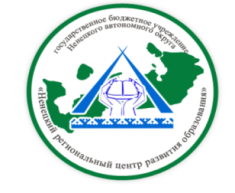 ГБУ НАО «Ненецкий региональныйцентр развития образования»на апрель  2019 годаВ течение месяцаДиректор  ГБУ НАО «НРЦРО»                                                О.Ю. КозицинаДатаМероприятиеМесто проведения и времяОтветственный1.04МО учителей химии «Подготовка выпускников 9 и 11 классов к итоговой аттестации по химии. Проектирование современного урока химии в условиях реализации ФГОС»ГБОУ НАО «СШ №4»15.00Чайка А.П.2.04Вебинар для учителей начальных классов «Образовательная система для начальной школы «Перспектива»Образовательные организации НАО15.30Петухова М.С.2.04МО педагогов-психологов дошкольных образовательных организаций НАО «Аспекты психологической готовности ребенка к началу школьного обучения. Взгляд на проблему школьного и дошкольного психологов»Центр «ДАР»13.30Климина С.А.2.04Региональный этап Всероссийского конкурса юных чтецов «Живая классика» ГБУ ДО НАО «Детская школа искусств»15.00 Бороненко О.Н.3.04Заседание методического объединения преподавателей ДШИ музыкальной направленности «Особенности музыкального воспитания»ГБУ ДО НАО «Детская школа искусств» 10.00Ипатова Т.П.3.04Проведение ГИА в 2019г (досрочный период) ОбществознаниеСШ №5Шамов А.С.4.04Проблемно-ориентированный семинар «Особенности психолого-педагогического  сопровождения обучающихся с ОВЗ (детей-инвалидов) в рамках  общеобразовательной организации»ГБОУ НАО «СШ № 4» Зенина О.С.Безумова Н.В.4.04Совместное занятие родителей с детьми «Юные художники» в рамках программы «Семья НАО – компетентная семья»ГБДОУ НАО «Детский сад «Ромашка»18.00Канева Т.В.8.04Проведение ГИА в 2019г (досрочный период) БиологияСШ №5Шамов А.С.8.04Форсайт-сессия для заместителей руководителей ОО и СПО  по воспитательной работе, классных руководителей, педагогов-организаторов, социальных педагогов, педагогов-психологов, преподавателей дополнительного образования, старших воспитателей и методистов ДОО «Новые методы и приемы работы с несовершеннолетними, в том числе состоящими на учете»ГБОУ НАО «СШ № 4» 15. 00 – 17.30Зенина О.С.Хабарова Е.В.8.04МО учителей музыки «Традиции и новаторство на завершающем этапе обучения. Планирование и содержание уроков  музыки в 8-х классах»ГБОУ НАО «СШ № 1»15.30Ульяновская Н.Д.9.04Всероссийская проверочная работа (ВПР) География (6 класс)Образовательные организации НАОШамов А.С.10.04МО воспитателей групп раннего возраста, молодых педагогов «Обобщение и представление опыта работы «Дидактический материал и пособия как средство социализации личности ребенка раннего возраста»ГБОУ НАО «СШ №2 д- сад «Теремок»13.15Владимирова А.Н.10.04МО учителей-дефектологов образовательных организаций НАО «Дети с комплексными нарушениями развития»Центр «ДАР»11.00Богданова Т.А.10.04МО учителей физической культуры «Исследовательская деятельность на уроках ФК»ГБУ НАО «НРЦРО»19 кабинет15.00Чечуев П.Н.10.04Модульный  семинар « Новые технологии в образовательном процессе»4 занятие «Проектная и исследовательская деятельность в школе. Практика»ГБУ НАО «НРЦРО»21 кабинет15.00Чайка А.П.10.04Вебинар по итогам проведения досрочного периода ГИАГБУ НАО «НРЦРО»10.00Шамов А.С.11.04Семинар – практикум  для воспитателей  и молодых педагогов ДОО «Формирование правильного речевого дыхания как важнейшая здоровьесберегающая технология в работе с детьми с ОВЗ»ГБУ НАО «НРЦРО»Кабинет 2113.15Владимирова А.Н.11.04МО учителей технологии (тех. труд)  «Сотрудничество и сотворчество учителя и обучающихся на уроках технологии»ГБОУ НАО «СШ № 1»15.30Ульяновская Н.Д.11.04Семинар  для библиотекарей образовательных организаций НАО «Профилактика информационной безопасности и компьютерной зависимости у детей и подростков»ГБУ НАО «НРЦРО»Кабинет 2110.00Бахирева Н.М.11.04Всероссийская проверочная работа (ВПР) История (6 класс)Образовательные организации НАОШамов А.С.12.04«Гагаринский урок «Космос – это мы»Образовательные организации НАОЧайка А.П.12.04МО педагогов – организаторов ОБЖ «Особенности преподавания ОВС по предмету ОБЖ»ГБУ НАО «НРЦРО»Кабинет 1915.00Чечуев П.Н.13.04Окружной конкурс «Химический турнир» ГБОУ НАО «СШ №4»10.00Чайка А.П.15.04Обучающий семинар для Общественных наблюдателей, участвующих в основной период государственной итоговой аттестацииГБУ НАО «НРЦРО»Кабинет 2117.00Шамов А.С.15.04Всероссийская проверочная работа (ВПР) Русский язык (4 класс)Образовательные организации НАОШамов А.С.16.04Всероссийская проверочная работа (ВПР) История (5 класс)Образовательные организации НАОШамов А.С.16.04Установочный семинар для учителей ОО НАО по Конкурсу на получение премий за достижения в педагогической деятельности в 2019 годуГБУ НАО «НРЦРО»Кабинет 19 15.00Хабарова Е.В.16.04МО учителей начальных классов «Основные образовательные технологии в урочной деятельности, как одно из условий повышения качества образования»ГБУ НАО «НРЦРО»Кабинет 2115.30Петухова М.С.16.04МО учителей математики «Методические аспекты преподавания геометрии в 7-9 классах»ГБУ НАО «НРЦРО»Кабинет 1015.30Корельская Е.Ю.17.04Обучающий семинар для Общественных наблюдателей, участвующих в основной период государственной итоговой аттестацииГБУ НАО «НРЦРО»Кабинет 2117.00Шамов А.С.17.04МО учителей-логопедов образовательных организаций НАО «Обучение чтению детей с тяжелыми нарушениями речи»Центр «ДАР»11.00Безумова Н.В.17.04МО учителей биологии «Подготовка к итоговой аттестации по биологии  выпускников 9 и 11 классов. Практикум  по решению заданий повышенного уровня сложности».ГБУ НАО «НРЦРО»Кабинет 1015.00Чайка А.П.18.04Всероссийская проверочная работа (ВПР) Биология (5 класс)Образовательные организации НАОШамов А.С.18.04МО социальных педагогов общеобразовательных и профессиональных образовательных организаций НАО «Метафорические ассоциативные карты как новый инструмент в работе социально-психологической службы с детьми, требующими особого внимания»Центр «ДАР»15.00Солонович Е.А.18.04Практический семинар «Как учить с детьми стихи?» в рамках программы «Семья НАО – компетентная семья»ГБДОУ НАО «Детский сад «Ромашка»18.00Канева Т.В.18.04МО учителей ИЗО, черчения и МХК  «Методические приемы, используемые при преподавании раздела «Разрезы в предметной области «Черчение»ГБОУ НАО «СШ № 1»15.30Ульяновская Н.Д.18.04Всероссийская проверочная работа (ВПР) Обществознание (6 класс)Образовательные организации НАОШамов А.С.19.04Обучающий семинар для Общественных наблюдателей, участвующих в основной период государственной итоговой аттестацииГБУ НАО «НРЦРО»Кабинет 2116.00Шамов А.С.20.04Региональный конкурс «Юный дизайнер» для обучающихся 5-11 классовГБУ НАО «НРЦРО»Кабинет 1011.00Ульяновская Н.Д.22.04Всероссийская проверочная работа (ВПР) Математика (4 класс)Образовательные организации НАОШамов А.С.22.04Всероссийская проверочная работа (ВПР) Окружающий мир (4 класс)Образовательные организации НАОШамов А.С.22.04Конференция «Я – исследователь»ГБУ НАО «НРЦРО»10 и 21кабинеты14.00Бороненко О.Н.23.04Всероссийская проверочная работа (ВПР) Математика (4 класс)Образовательные организации НАОШамов А.С.23.04Всероссийская проверочная работа (ВПР). Математика (5 класс)Образовательные организации НАОШамов А.С.23.04Всероссийской проверочной работы (ВПР). Русский язык (6 класс)Образовательные организации НАОШамов А.С.23.04Модульный семинар (8 часов) для молодых педагогов ДОО2 занятие «Практика применения приемов ТРИЗ и социо- игровой технологии»ГБДОУ НАО «ЦРР – д- сад «Солнышко»13.15Владимирова А.Н.23.04МО учителей информатики «Методические аспекты изучения темы «Алгоритмы. Исполнители алгоритмов»ГБОУ НАО «Средняя школа № 1»15.30Корельская Е.Ю.24.04МО учителей истории, обществознания «Реализация системно-деятельностного подхода в обучении истории и обществознанию: планирование и организация эффективного повторения при подготовке к ОГЭ и ЕГЭ»ГБОУ НАО «СШ № 4»15.00Бороненко О.Н.24.04МО учителей КРО «Коррекционно-развивающие занятия и их виды»ГБУ НАО «НРЦРО» Кабинет 1015.30Петухова М.С.24.04МО учителей географии «Современные образовательные технологи при обучении географии в условиях ФГОС»ГБОУ НАО «СШ №1» 15.00Чайка А.П.25.04Региональный конкурс для обучающихся 2-11 классов «Let`ssing» («Поем на иностранном»)ГБОУ НАО «СШ № 1»15.00Бороненко О.Н.25.04МО педагогических работников, участвующих в реализации программ кадетского воспитания«Социальная и военно-профессиональная ориентация кадет»ГБУ НАО «НРЦРО» Кабинет 1915.00Ипатова Т.П.25.04Совместное занятие родителей с детьми «Поиграй со мною, мама» в рамках программы «Семья НАО – компетентная семья»ГБДОУ НАО«ЦРР - ДС «Сказка»18.00Канева Т.В.25.04Плановое заседание Главной аттестационной комиссии управления образования, молодежной политики и спорта  Департамента ОКиС НАОГБУ НАО «НРЦРО» Кабинет № 1014.00Хабарова К.А.25.04Всероссийская проверочная работа (ВПР). Русский язык (5 класс)Образовательные организации НАОШамов А.С.25.04Всероссийская проверочная работа (ВПР). Математика (6 класс)Образовательные организации НАОШамов А.С.26.04Вебинар «Описание технологий проведения ГИА в форме ЕГЭ с указанием конкретных сроков выдачи релизов»ГБУ НАО «НРЦРО» Кабинет 1910.00Шамов А.С.27.04Смотр строя и песни для воспитанников ДОО «Мы правнуки Победы!»ГБДОУ НАО «Д- сад «Ромашка»9.30Владимирова А.Н.27.04Окружной конкурс «Безопасное колесо – 2019» среди дошкольных образовательных организаций.ГБОУ НАО «Средняя школа № 5»11.00Чечуев П.Н.28.04Всероссийский конкурс «За нравственный подвиг учителя» (награждение участников)ГБУК НАО КДЦ «Арктика»Петухова М.С.29.04МО учителей русского языка и литературы «Реализация системно-деятельностного подхода в обучении русскому языку и литературе: планирование и организация эффективного повторения при подготовке к ОГЭ и ЕГЭ»ГБУ НАО «НРЦРО» Кабинет 2115.00Бороненко О.Н.29.04Круглый стол для молодых педагогов и их наставников «Слагаемые успеха –эффективный урок»ГБУ НАО «НРЦРО»Кабинет 10 16.00Ипатова Т.П.30.04МО учителей английского языка «Реализация системно-деятельностного подхода в обучении английскому языку: планирование и организация эффективного повторения при подготовке к ОГЭ и ЕГЭ»ГБУ НАО «НРЦРО» Кабинет 2115.00Бороненко О.Н.МероприятиеМесто проведения и времяОтветственныйРесурсная площадка по направлению: «Формирование элементарных математических представлений (ФЭМП) в свете ФГОС ДО»ГБДОУ НАО «Детский сад «Ромашка»мартВладимирова А.Н.Ресурсная площадка по направлению «Эффективные формы работы с участниками воспитательно - образовательного процесса в экологическом  воспитании дошкольников»ГБДОУ НАО «ЦРР -  детский сад «Гнездышко»мартВладимирова А.Н.Ресурсная площадка по направлению «Основы финансовой грамотности в ДОО» в форме кружковой деятельности (Закрытие площадки)Спектакль «Осторожно, мошенники!»ГБДОУ НАО «Детский сад «Кораблик»29 апреля15.30Владимирова А.Н.Ресурсная площадка по направлению «Раннее сопровождение речевого развития детей младшего и среднего возраста»ГБДОУ НАО «Детский сад «Кораблик»мартВладимирова А.Н.Ресурсная площадка по направлению «Исследовательская деятельность обучающихся»  ГБОУ НАО «СШ п. Красное»мартА.П. ЧайкаКурсы для заместителей руководителей общеобразовательных организаций НАО «Готовимся к введению ФГОС среднего общего образования», «Изменения в Учебный план», «Адаптированная программа для обучающихся с ОВЗ»  ГБУ НАО «НРЦРО»10-16 апреля (очная часть)Кабинет 109.00Хабарова Е.В.Курсы для педагогов ДОО «Содержание и организация образовательного процесса с детьми дошкольного возраста в условиях ФГОС дошкольного образования»ГБУ НАО «НРЦРО»1-7 апреляКабинет 219.00Владимирова А.Н.Чемпионат профессионального мастерства среди инвалидов и лиц с ограниченными возможностями здоровья «Абилимпикс»ГБУ НАО «НРЦРО»,  ГБПОУ НАО  «НПУ», ГБПОУ НАО  «НАЭТ», ГБОУ НАО «СШ №4»22-26 апреляТуманова Е.Г.Речкалова И.В.Региональный этап III Межрегионального конкурса сочинений «Я – гражданин России!»ГБУ НАО «НРЦРО»До 16 апреляБороненко О.Н.Лекторий «Финансовая грамотность в цифровом формате» в рамках Дней финансовой грамотностиГБУ НАО «НРЦРО»22-24 апреля 21 кабинетБороненко О.Н.Страничка ненецкого языка в группе в сети интернет Вконтакте.ГБУ НАО «НРЦРО»4 – 5 апреляВарницына О.И.Акция «Знакомьтесь – это НАО» (онлайн-экскурсия) в Вконтакте– приём работ.ГБУ НАО «НРЦРО» апрельВарницына О.И.Открытый урок для обучающихся ОО 5-8 классов «Что такое экзамены»ГБОУ НАО «СШ №4» 15-19 апреляИпатова Т.П.Всероссийская акция «Сто баллов для победы»ГБОУ НАО «СШ №5», ГБОУ НАО «СШ п.Искателей» 15-19 апреляИпатова Т.П.Конкурс рефератов по истории искусств «Путешествие в историю» для обучающихся дополнительного образования НАОГБУ НАО «НРЦРО» апрельИпатова Т.П.Региональный этап Всероссийского конкурса детских художественных работ «Спасибо деду за Победу», посвященного Победе советского народа в Великой отечественной войнеГБУ НАО «НРЦРО» апрельИпатова Т.П.Региональный конкурс для выпускников начальной школы «Ученик года – 2019» (заочный этап)ГБУ НАО «НРЦРО» 15-18 апреляИжемцева Л.А.Проведение мониторинга качества преподавания родного (ненецкого) языка в 4 классах общеобразовательных организаций НАО в 2019 годуГБУ НАО «НРЦРО» 12 апреля -24 маяТалева Л.Я.Мониторинг деятельности школьных служб примирения / медиации ОО НАО ОО НАОКанева Т.В.Зенина О.С.Организация работы творческих групп по предмету «Наш край» (географическое, историческое, литературное краеведение)ГБУ НАО «НРЦРО» апрельТалеева Л.Я.Семинар-практикум для педагогов «Возможности интерактивной доски»ГБОУ НАО «Ненецкая средняя школа имени А.П. Пырерки»8-12 апреля15.30Корельская Е.Ю.Региональный  конкурс электронных методических материалов по подготовке к ГИА (для учителей информатики)ГБУ НАО «НРЦРО»апрельКорельская Е.Ю.Региональный конкурс методических разработок внеклассных мероприятий в рамках проведения декады/недели математики (для учителей математики)ГБУ НАО «НРЦРО»апрельКорельская Е.Ю.Всероссийский конкурс для обучающихся начальной школы «Гимн России понятными словами»ГБУ НАО «НРЦРО»Апрель-майПетухова М.С.Всероссийские конкурсы «Природа родного края», «Сказки родного края», «Промыслы родного края»ГБУ НАО «НРЦРО»Апрель-августПетухова М.С.Конкурс среди ОО на лучшую организацию работы по профилактике преступлений и правонарушений несовершеннолетних и/или лучшую программу, направленную на профилактику асоциального поведения среди подростков и молодежи (госуд.программа НАО «Обеспечение общественного порядка, противодействие преступности, терроризму, экстремизму и коррупции в НАО»)ОО НАОСолонович Е.А.Зенина О.С.Реализация программы «Психологическая подготовка обучающихся общеобразовательных организаций к ГИА»Категория: обучающиеся 9-11-х классовГБОУ НАО «СШ № 1»Артемова Е.А.Реализация программы для проведения интерактивных занятий «Здоровая Россия – ОБЩЕЕ ДЕЛО»Категория: обучающиеся 8-х классовОО НАОСолонович Е.АСтационарные заседания психолого-медико-педагогической комиссии (ПМПК)	Центр «ДАР»ОО НАОапрельБезумова Н.В.Климина С.А.Богданова Т.А.Дзюба Ю.С.Индивидуальные коррекционно-развивающие занятия с детьми педагога-психолога, учителя-логопеда, учителя-дефектолога, социального педагогаЦентр «ДАР»Канева Т.В.Селиверстова Л.М.Нецвитай Е.С.Артемова Е.А.Солонович Е.А.Консультирование родителей (законных представителей) по вопросам обучения, развития и воспитания детейЦентр «ДАР»специалисты Центра «ДАР»Индивидуальное консультирование работников образовательных организаций, учреждений социального обслуживания, здравоохранения, других организацийЦентр «ДАР»специалисты Центра «ДАР»Информационно-просветительская работа с населением в области предупреждения и коррекции недостатков в физическом и (или) психическом развитии и (или) отклонений в поведении детейобразовательные организации (по запросу)специалисты Центра «ДАР»